БАНКЕТ (вариант 1) ХОЛОДНЫЕ ЗАКУСКИТар-тар из клыкача с горчичной заправкой, подается с тостами из бородинского хлеба 1/50Свиная корейка домашнего копчения с заправкой из масла виноградных косточек, хрена и эстрагона, подается с соусом «Демидов» 1\40Индейка домашнего копчения с ягодным соусом 1/40Свежие овощи с овощной соломкой из дайкона и моркови, предлагаются с соусом из йогурта и пряных трав 1/60Ассорти солений (маринованные помидоры черри, квашеная капуста, огурцы соленые) 1/30САЛАТЫСалат с тунцом и копченым лососем 1/100Традиционный салат "Оливье", готовится с докторской колбасой и зеленым горошком 1/100Салат из свежих овощей и оливок, под соусом "песто" из щавеля и базилика, с чипсами из тортильи со специями 1/100ГОРЯЧИЕ БЛЮДА (1 на выбор)Рулетик из филе трески, запеченный с зеленым маслом, под соусом из сливок и фенхеля, подается с морковным гратеном 1/280Куриная грудка, приготовленная на сливочном масле с розмарином, подается с соусом из сыра горгонзола и сливок, сервируется с отварным картофелем 1/280Хлебная корзина из свежеиспеченного хлеба с чесночным маслом 1/100 НАПИТКИЧай черный/зеленый 1/150 илиКофе заварной 1/150Выход на 1 персону 900 граммСтоимость на 1 персону от 2190 рублей Включено обслуживание официантами, логистика, предоставление мебели, посуды и текстиля.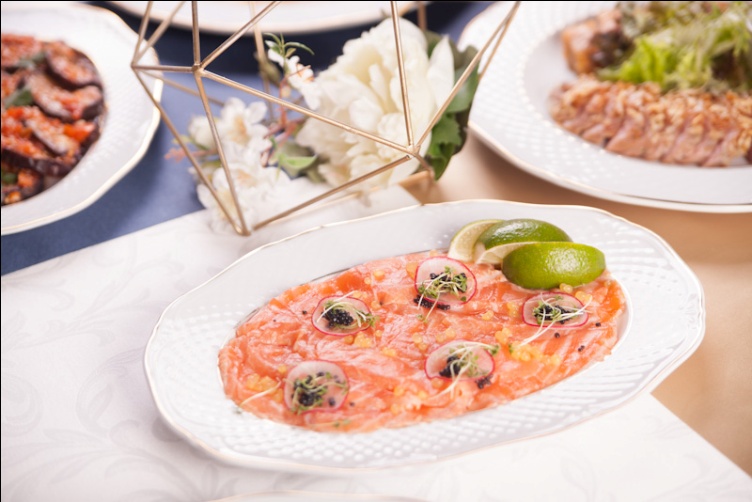 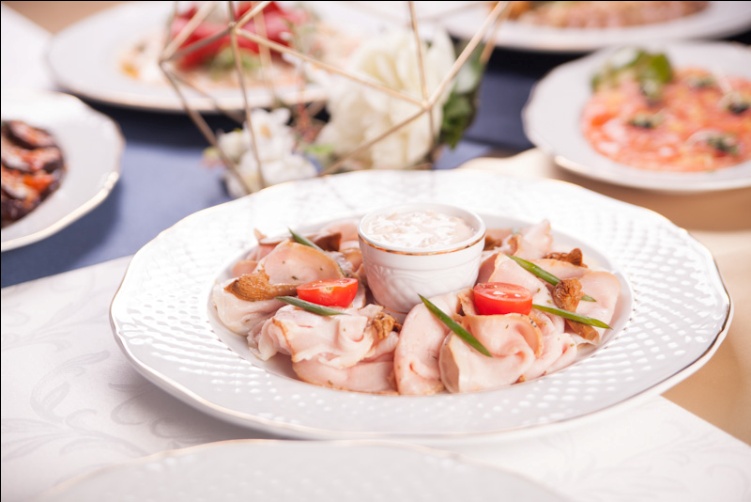 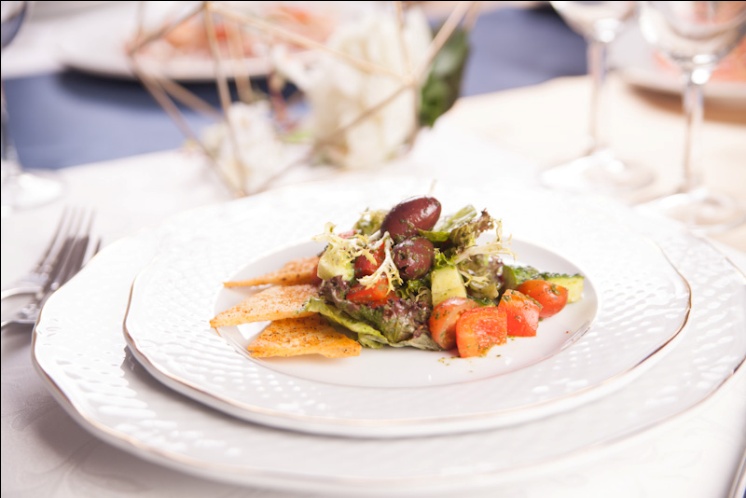 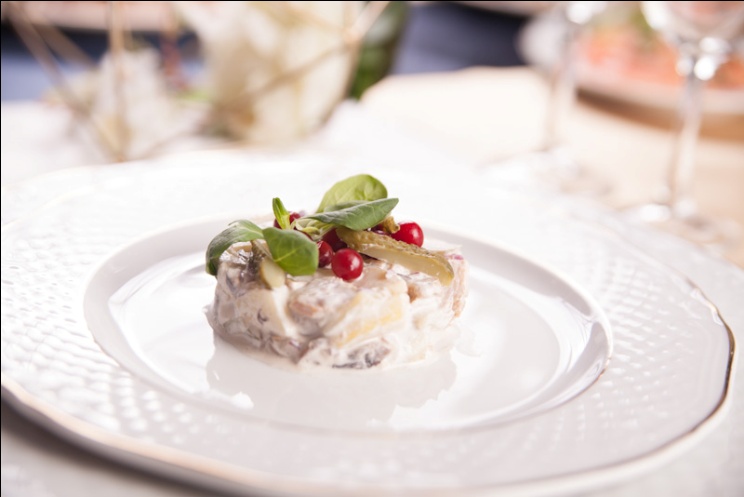 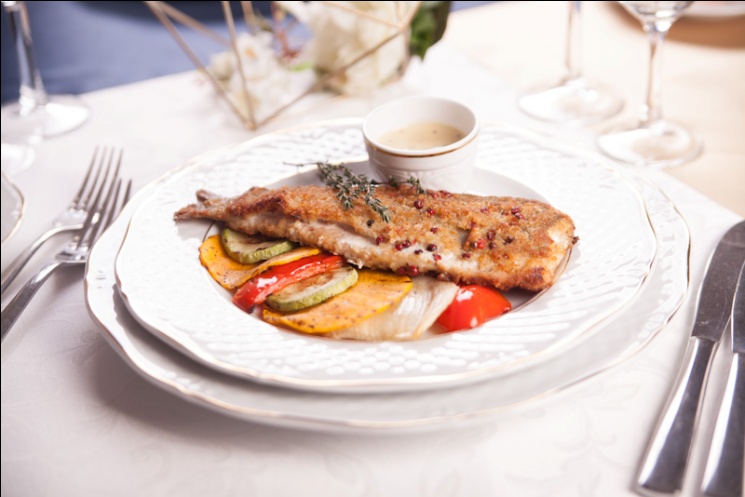 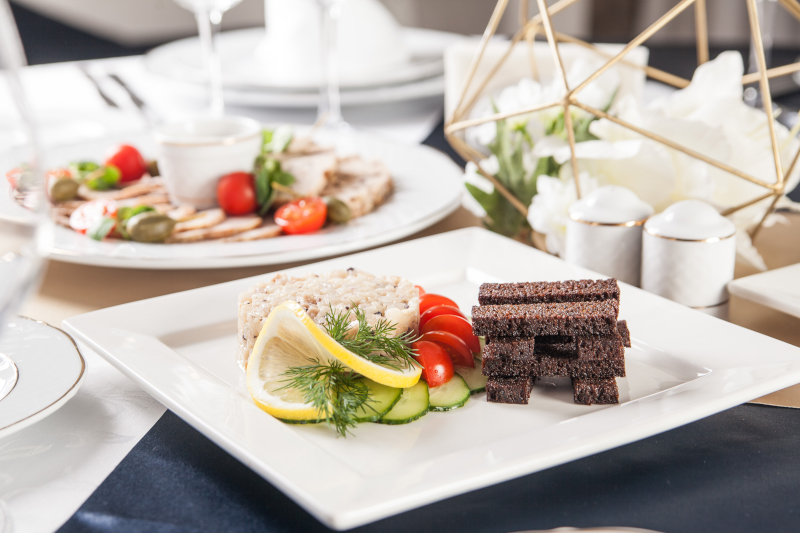 